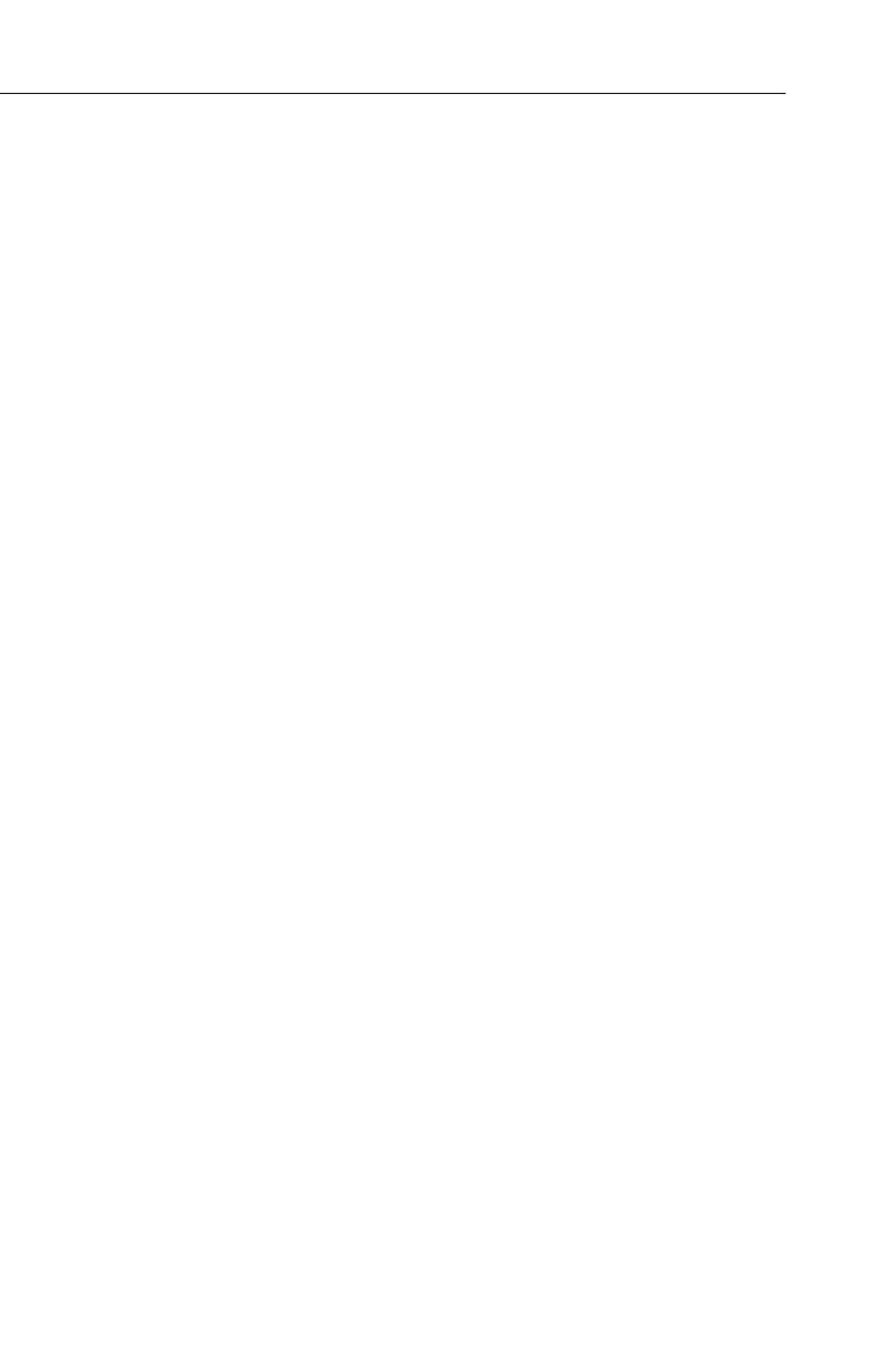 Ещё удобнее, ещё доступнееМалый бизнес всегда испыты-вал и будет испытывать потребность в дополнительных финансовых ресурсах.большинстве случаев банковские кредиты не только малодоступны из-за жестких требований к залогу, но и слиш-ком дороги ввиду больших кредитных ставок. Кроме этого, банки обременяют заемщика дополнительными расходами в виде страхования залога, оценки имущества и т.д. Все это для малого бизнеса превра-щается в сложную процедуру получения кредита, а после получения еще и большими расходами на его обслужива-ние. На фоне этого программы предоставления займов, пред-лагаемые Фондом микрофи-нансирования, всегда остаются востребованными предприни-мателями Самарской области.Фонд постоянно проводит анализ рынка, отслеживает изменения и потребности бизнеса, дорабатывает действующие продукты, делая их еще более привлекательными.результате этого в 2017 году Фондом были увеличены сумма займа до 3 млн рублей и срок до 3 лет.2018 году Фонд снижает процентные ставки по займам до 12% годовыхПретерпела измененияи программа под названием«Экспресс-заем», предусматри-вающая упрощенную процедуру подачи заявки и быстрое принятие решений по ней, отличительной особенностью которой является возможность получения займа начинающими предпринимателями. Теперь сумма займа, которую мож-но получить по упрощенному пакету документов, увеличена до 500 тыс. рублей.Еще одним положительным измене-нием в деятельности Фонда являет-ся введение новой программы под названием «Рефинансирование». Причиной запуска этой программы послужило то, что все среднесроч-ные и долгосрочные кредиты, полу-ченные предпринимателями два и более лет назад, оформлялись по высоким ставкам. Данная програм-ма позволяет получить заем для погашения действующих кредитов в банках и выкупа лизингового имуще-ства, тем самым снизить процент-ную ставку и ежемесячный платеж.Кроме того, Фонд по-прежнему не обременяет своих заемщиков дополнительными затратами в виде страхования залога, оценки имуще-ства, дополнительными продуктами,т.п. В результате чего предприни-мательские займы, предоставляе-мые Фондом, являются эффектив-ным инструментом финансовой поддержки предпринимателей, и поэтому Фонд микрофинансирова-ния и в будущем продолжит актив-ную работу в этом направлении.Предварительную консультацию можно получить по телефону:8 (846) 242-05-18 [Самара]8 (8482) 36-65-36 [Тольятти]Либо обратиться в офисы Фонда микрофинансирования:Самара: ул. Ярмарочная, д.20Тольятти: б-р Королева, д.13, оф.113Со всеми действующими програм-мами Фонда микрофинансирования предприниматели могут ознакомиться на нашем сайте www.microfin63.ru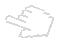 где также можно скачать файлы, содержащие заявление на заемсписок необходимых документов для рассмотрения заявления.40	МОЁ ДЕЛО	1/28 2018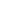 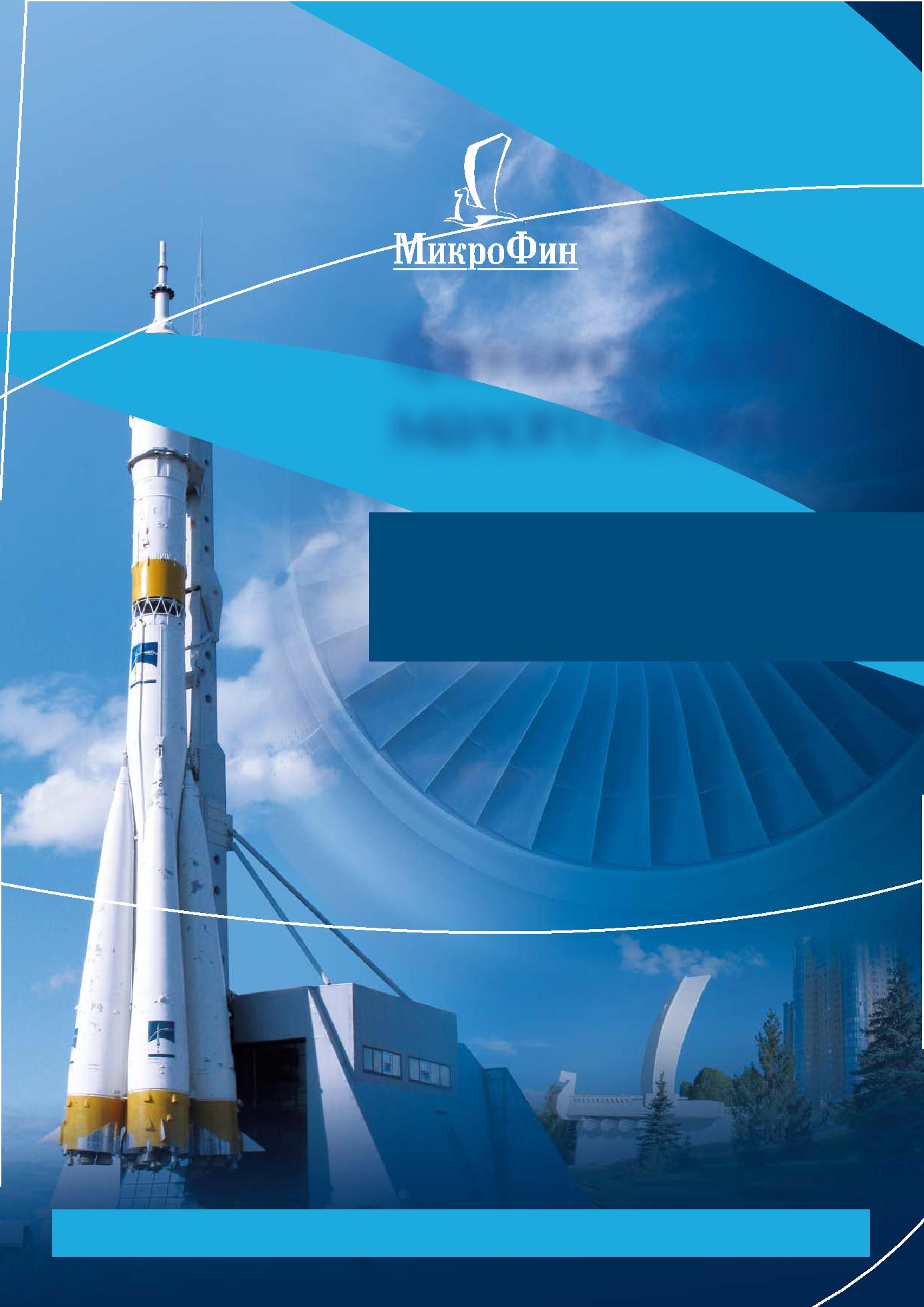 Финансы для малого бизнесаСУММА ДО 3 000 000 РУБЛЕЙСРОК ДО 3 ЛЕТНИЗКАЯ ПРОЦЕНТНАЯ СТАВКАСАМАРА, УЛ. ЯРМАРОЧНАЯ, 20 ТЕЛЕФОН: (846) 242-05-18 FOND@MICROFIN63.RUТОЛЬЯТТИ, БУЛЬВАР КОРОЛЕВА, 13 ТЕЛЕФОН/ФАКС: (8482) 36-65-36FONDTGL@MAIL.RUWWW.MICROFIN63.RU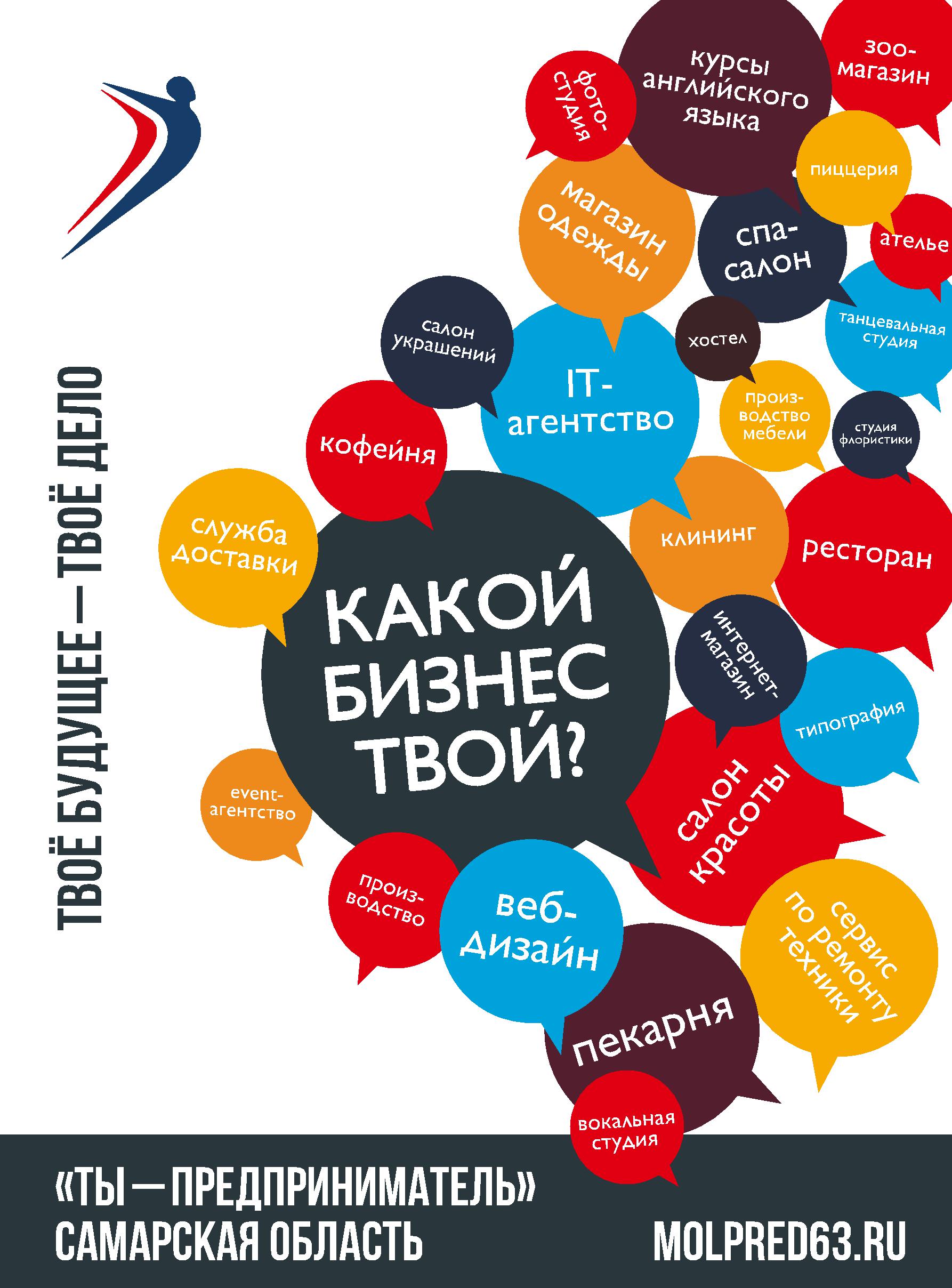 